Replacing existing virtual desktop infrasturcture thin clients with local desktop computersa feasibility study reportPrepared for Robert BoudreauDirectorHR Information SystemsUniversity of British ColumbiaKailey PattonOffice ManagerHuman ResourcesUniversity of British ColumbiaPrepared by Joyce WuENGL 301 StudentUniversity of British ColumbiaDecember 4, 2019EXECUTIVE SUMMARY(To be completed)INTRODUCTIONThe Human Resources (HR) department at the University of British Columbia (UBC) provides HR support and advice to UBC departments. HR offers a range of services for faculty and staff, including recruitment and employment, training and development for faculty and staff, labour relations, benefits administration, and the development of human resource policies. The HR Information Systems (HRIS) team takes part in reassessment of workstation equipment for the HR department every four to five years. The last assessment was done in year 2015; therefore, a review of workstation equipment is required this year. When the assessment is completed, the HRIS team and the HR Administration team will work with the Information Technology (IT) department at UBC to implement workstation upgrades. Technical BackgroundVirtual Desktop InfrastructureThe virtual desktop infrastructure (VDI) requires software, hardware and other resources to support virtualization of a standard desktop system. The hardware is a computer terminal called a Thin Client. A thin client typically has a lifespan of six to ten years. VDI software and other resources such as applications needed for day-to-day work are managed by IT, and the departments that use VDI pay annual fees to IT for these services.The Virtual Desktop Pilot Implementation Project The IT department had advocated for switching local desktop computer to Virtual Desktop Infrastructure (VDI) in 2009/2010. The HR department took part in the Virtual Desktop Pilot Implementation project and switched the majority of its workstations to VDI in 2010.Problem StatementThe VDI thin clients that were installed in HR back in 2010 are now approaching to the end of lifespan. Due to budget constraints, HR is now faced with the question of whether to replace old VDI thin clients with new VDI thin clients, or to replace old VDI thin clients with local desktop computers. The price difference between a thin client and a desktop computer is marginal. VDI user relies heavily on network connection while local desktop users can still work offline when the network is unavailable. Also, increase in annual fees to renew VDI software has become too costly for the department to maintain.Purpose of the StudyThe purpose of this study is to examine an alternative solution to the existing workstation setup, with a focus on the cost of hardware replacements. The report will compare the cost of replacing existing virtual desktop infrastructure (VDI) thin clients with newer VDI thin clients versus local desktop computers.Scope and LimitationTypical workstation equipment includes computer or VDI, monitor, keyboard, mouse, desk, chair and other peripherals such as webcam and speakers. For the purpose of this study, the scope is limited to current desktop or laptop computers and VDI purchased using HR department funds. Workstation equipment for distributed HR staff, where the equipment was paid by departments other than HR, will not be included in this study. SOURCES AND METHODSThe study uses primary sources from: Email interviews from HR staffAssessment of equipment without an assigned staff  Information provided by UBC IT Desktop ServicesEmail Interviews from HR StaffAn interview invitation was sent to all HR staff via Email. The invitation briefly explained the purpose of the interview with an estimated time required to complete the interview. Staff participation is voluntary. A copy of the interview invitation is included in Appendix A. When a staff accepted the invitation to participate in the interview, the interview questions were then emailed to the staff. The interview questions were composed with a focus on obtaining data for analysis of workstation hardware usage and the age of the computer. The email interview questions are included in Appendix B. Assessment of Equipment without an Assigned Staff Equipment in meeting rooms and loaner equipment have no staff assigned to them; therefore, assessment of these equipment were done in addition to email interviews. Data were collected by answering interview questions for each equipment.   Information Provided by UBC IT Desktop ServicesQuestions regarding the cost of VDI and desktop computer supported by UBC IT and the pros and cons of implementing VDI were submitted to IT Desktop Services via the online Help Desk Contact web form. Questions sent to IT Desktop Services are included in Appendix C. FACTS AND FINDINGSA total of 167 equipment were assessed. Number of Users for Each Type of Machine42 of the 167 machines are desktop computers. Of the 42 desktop computers, 28 of them are at least 5 years old and requires replacement. 43 of the 167 machines are laptop computers. Of the 43 laptop computers, 17 of them are at least 3 years old and requires replacement. 82 of the 167 machines are VDI thin clients. All 82 VDI thin clients are in need of replacement. Figure 1: Percentage of Users in HR for Each Type of MachineFigure 2: Number of Machines Requiring ReplacementInformation Provided by UBC IT Desktop ServicesCurrent Cost of VDI Thin ClientDepending on the functionality, thin clients can range anywhere from $500 to $2000. Thin client with basic functionality of being able to connect to VDI cost around $500. Higher end thin client currently available through UBC preferred vendor, Dell, with more advanced features such as better processors, video display, and security has a price tag of $1,255.15 per unit. Table 1: Comparison of Wyse 3040 and Wyse 7040 VDI Thin ClientsAnnual Fees for VDI ServiceUBC IT charges $150/year per user for use of the VDI service. Other costs such as support for infrastructure and software licensing, which currently cost UBC IT approximately $150,000 per year, is largely absorbed by UBC IT in order to provide VDI at a lower rate to users.  Current Cost of Desktop ComputerThe most affordable desktop computer that is currently available via UBC IT is the Dell OptiPlex 3060 Micro Form Factor. This machine costs $805.44, which is $304.44 more than the most affordable VDI thin client, Wyse 3040.  Table 2: Specifications of Dell OptiPlex 3060 Micro Form Factor Desktop ComputerComparison of VDI vs. Desktop Computers Comparing the pros and cons of VDI and desktop computer features, Table 3 shows that when comparing VDI and desktop computer with similar specifications, the features offered by desktop computer are better than those offered by VDI. Table 3: Comparison of Features Offered by VDI and Desktop ComputerCalculations of CostsWith the thin client cost minimum of $501, when the 10% education discount is applied, the thin client costs approximately $505.01 per unit after tax. Annual fee for VDI service is $150/year. Therefore, the initial cost in year 1 is $505.01 + $150 = $655.01. The annualized cost of VDI based on a five-year lifecycle is $251/year. The desktop computer offered by UBC IT cost minimum of $902.09 per unit after tax. The annualized cost of desktop computer based on a five-year lifecycle is $180.42/year. Figure 3 shows the annualized cost of desktop computer is lower than VDI after 3rd year. The laptop computer offered by UBC IT cost minimum of $1,378.72 per unit after tax. In addition to having similar features to desktop computer, laptop computer offers more accessibility and mobility. The annualized cost of laptop computer based on a five-year lifecycle is $275.74/year, which is $24.74 more than the VDI option. Table 4: Comparison of Annualized CostsFigure 3: Annualized Cost of VDI, Laptop and Desktop Computer CONCLUSIONS AND RECOMMENDATIONSDesktop computer offers better features and lower annualized cost after the third year. The HR department reviews and replaces workstation equipment every four to five years; therefore, HR will benefit from the lower annualized cost by replacing existing VDI thin clients with desktop computers. Staff requiring remote access can sign out one of the seven loaner laptops. With the uncertainty of the increase in VDI service costs, and a chance of UBC IT phasing out of VDI support, HR staff requiring frequent remote access are recommended to have the workstation equipment replaced with laptop computers. However, the needs should be assessed case by case. APPENDICESAPPENDIX A – EMAIL INTERVIEW INVITATION Dear HR colleagues, For those who don’t know me, my name is Joyce and I am an Intermediate HR Business Analyst in the HR Information Systems team. Every 4-5 years, HR department replaces our workstation hardware. It’s time to do it again in 2019. I would like to ask for your participation in an email interview. The purpose of this email interview is to obtain data for analysis of our current workstation hardware usage, which will then be used for investigating options for replacement. A formal report will be submitted to Director, HR information Systems and Administrator, Office Management and Exec Support for review and consideration. Whether you are a VDI user or a PC/Laptop user, the email interview contains maximum of 8 questions and should take about 5 minutes of your time. Your participation is voluntary. However, I do encourage all of you to participate as this will increase the accuracy of our workstation inventory and help our team plan the workstation hardware replacement for the next 5 years. If you would like to participate in the interview, please reply to this email and I will forward the interview questions to you. Thank you, -JoyceAPPENDIX B – EMAIL INTERVIEW QUESTIONNAIRESWorkstation Inventory Email Interview QuestionnairesPlease send your responses to joyce.wu@ubc.caby Tuesday, November 26, 2019 at 4:30PMDear HR colleagues, Thank you for participating in the Workstation Inventory Email Interview. Please follow the instructions provided below to answer questions regarding your computer equipment, and email your responses to me at joyce.wu@ubc.ca by 4:30PM on Tuesday, November 26, 2019.  If you need assistance answering the questionnaire, feel free to contact me or arrange a time for me to visit your workstation. I will need a few minutes to access your machine and gather the specifications to answer the questionnaire.  VDI Users:VDI User: Y/N Please indicate that you are a VDI userMonitor size and quantity:  19” or 23”, 1 or 2 monitorsKeyboard: Regular or ErgonomicMouse: Regular or ErgonomicOther Equipment: i.e. webcam, external speakers, etc.PC and Laptop users:PC or Laptop:  Please indicate which one you use.Laptop users only: what type of docking station do you have? Old docking stations require you to snap the laptop into the dock.  New ones connect with a USB cable.Do you use Remote DesktopMonitor size and quantity:  19” or 23”, 1 or 2 monitorsKeyboard: Regular or ErgonomicMouse: Regular or ErgonomicOther Equipment: i.e. webcam, external speakers, etc.System information: Screenshot or indicate BIOS Version/Date, Processor and the Installed Physical Memory (Ram)  Instruction on how to access your workstation’s System Information is provided on the next page. If you have any questions, feel free to reach out. Thank you, -JoyceInstructions on Accessing System InformationGo to the start menu and Type ‘sys’ into the CMD line and select System Information. 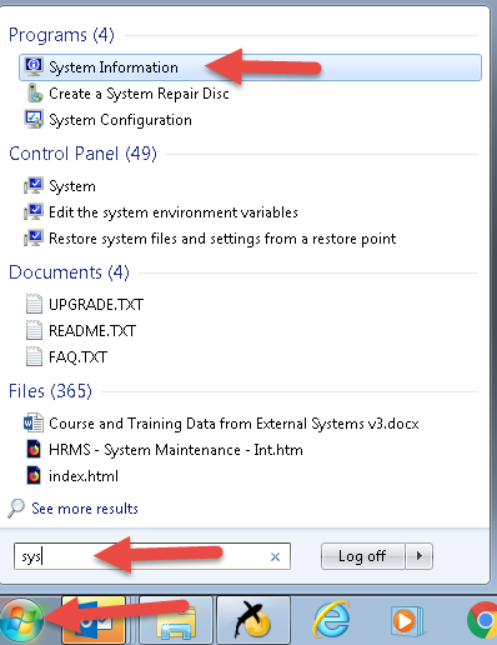 Either take a screenshot of the page or list the BIOS Version/Date and the Installed Physical Memory (Ram) information in your response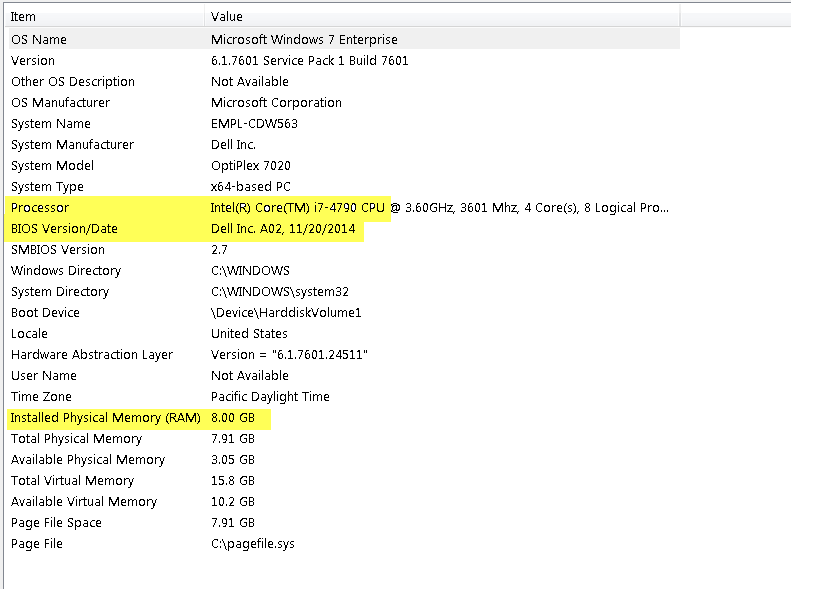 APPENDIX C – QUESTIONS FOR UBC IT DESKTOP SERVICESHi, Our Human Resources department is looking to upgrade our existing workstation hardware, and I have some questions about VDI and desktop computer offered and supported by UBC IT. How much is the VDI thin client nowadays if it is purchased through UBC IT? How much is the annual fees for the VDI software?Could you send me a list of micro form factor desktop computer that can be purchased through UBC IT and their prices?For purchase of VDI thin client, software or the desktop computer, is there any group discount? If there is, what is the discounted price for each?What are the pros and cons of implementing VDI as compare to desktop computers?If you need further clarifications, please contact me at joyce.wu@ubc.ca. Thank you, -JoyceWyse 3040 Thin ClientWyse 7040 Thin ClientImageImage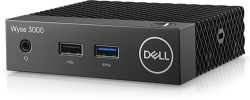 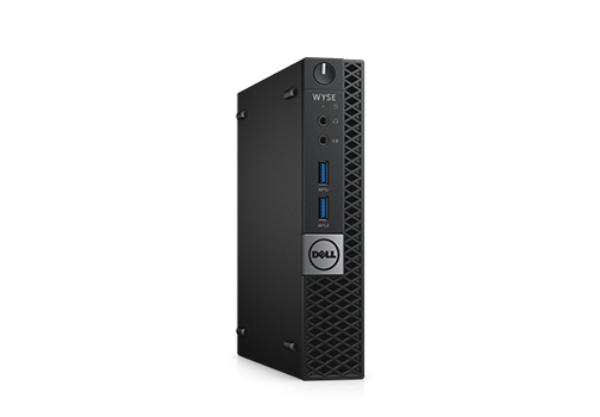 Dell PriceDell Price$501.00 $1,255.15 Operating SystemOperating SystemWyse ThinOS, English, Does NOT support PCoIP, includes Wyse ThinOS Firmware AccessPowerPowerUnder 5 Watts power consumptionLess than 12 wattsPortsPorts3 USB 2.01 USB 3.11 Audio-mic combo jack2 DisplayPort1 RJ456 USB 3.0 ports1 Display Port1 HDMI Port Ethernet SFP (Fiber or Copper)ConnectivityConnectivity10Mb/100Mb/1Gb Copper RJ45 (Wired Ethernet)100Mb/1Gb Ethernet, 100Mb / 1Gb SFP (Copper or Fiber SFP Module)MultimediaMultimediaAudio-mic combo jackInternal Speakers Universal 3.5mm Headphone Jack with microphoneChipsetChipsetIntel Quad Core 1.44 GHzDimensions & WeightDimensions & WeightHeight without stand: 1.1" (27.94mm) x Width: 4" (101.6mm) x Depth: 4" (101.6mm)Weight: 0.24 kg (0.53 lbs)Height: 7.16" (182 mm) x Width: 7.01” (178.2 mm) x Depth: 1.41” (36 mm) Weight: 3.12 lbs (1.41 kg)SecuritySecurityKensington LockSystems ManagementSystems ManagementSoftware Management support - Wyse Device Manager (WDM), System Center Configuration Manager (SCCM) and Dell Command Configure (DCC) manageability.SlotsSlotsBuilt-in Kensington Security Slot (cable sold separately)RegulatoryRegulatoryTAA, Energy-Star, EPEAT and VPAT certificationsDell OptiPlex 3060 Micro Form FactorDell OptiPlex 3060 Micro Form FactorImageImage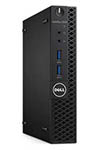 Operating SystemMicrosoft Windows 10 Enterprise 64-bitProcessorIntel Core i5-8500T (6 Cores/9MB/6T/up to 3.5GHz/35W)Memory8GB (1x8GB) 2666MHz DDR4 Non-ECCStorageM.2 256GB SATA Class 20 Solid State DriveOptical DriveN/ANetworkingQualcomm QCA9377 Dual-band 1x1 802.11ac Wireless with MU-MIMO + Bluetooth 4.1Dimensions & WeightWidth: 3.6cm (1.4") Depth: 17.8cm (7.0") Height: 18.2cm (7.2")Weight: 1.18kg (2.6lb)FeaturesVDIDesktop ComputerPerformancePerformance is slower than a traditional desktop, but adequate for most common needs. Support for video conferencing is adequate, but quality can suffer with larger images.Recommended desktops have higher performance capabilities for video conferencing and any other demanding needs.CostCost exceeds an equivalent desktop option and will be increasing due to changing technology needs. Total cost is less than an equivalent VDI option. Configurability Limited flexibility to support needs of individual users.Very flexible for differing end-user software, hardware and configuration needs.Security and Software UpdatesWell managed security and software updates.Very well-managed security and software updates, with greater agility for critical security updates, and flexibility to minimize user impact.Data SecurityExcellent data security.Excellent data security - local data is encrypted at all times.Power ConsumptionSlightly lower power consumption compared to traditional desktop.Power consumption is similar when total consumption is considered. Physical SpaceVDI hardware takes up similar space compared to recommended desktops.Micro Form Factor desktop takes up similar space as VDI thin clientAccessibilityAnytime anywhere access to the service.Anytime anywhere access would require a laptop at higher cost.MobilityAbility to move from one VDI client to another and maintain the work environment with all applications and documents open.Limited ability to move from one location to another and maintain the work environment with all applications and documents open, though this is possible with laptops, or with other options.Annualized Cost ($)Annualized Cost ($)Annualized Cost ($)Annualized Cost ($)Annualized Cost ($)Annualized Cost ($)MachineYear 1 Year 2Year 3Year 4Year 5VDI655.01402.51318.34276.25251.00Desktop902.09451.05300.70225.52180.42Laptop1378.72689.36459.57344.68275.74